Job Description 	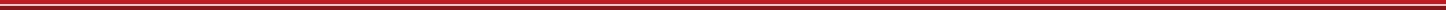 JOB TITLE: Claims Technician GRADE: 5REPORTING TO: Claims Team LeaderLOCATION: SwanseaABOUT US:ERS is the UK's largest specialist motor insurer with an A+ rating. We recognise that for some, motor insurance is more than just a must-have; it's a way of taking care of what stands at the heart of their passion or livelihood. For those people, standard insurance isn't enough. That's why we work exclusively with motor insurance brokers to help get under the skin of the most difficult insurance risks, helping build products to meet their customer’s needs. THE ROLE:The role holder is responsible for carrying out a range of duties associated with the provision of an excellent claims service to our customers. This includes responsibility for a range of activities including recording new claims, resolving telephone enquiries and dealing with correspondence, handling complaints and authorising payments as appropriate. You will negotiate the settlement of claims in an efficient, fair and economical manner in accordance with the relevant policy wording and Claims Handling Manual. Ensure pre-agreed targets and objective are achieved and constantly strive to improve service and quality standards.KEY RESPONSIBILITIES:The role of the Claims Technician includes responsibility and accountability for:Responding to customer phone calls and correspondence in a professional courteous and efficient manner. Establishing clearly the circumstances of a loss and making appropriate indemnity/liability/fraud enquiries – referring when necessary. Reassure Policyholders and clearly articulate next step and actions being taken.Negotiating settlement of claims in an efficient and economical manner, up to the prescribed limit in accordance with the relevant policy wording and Claims Handling Manual.Maintain accurate estimates of the claim making adjustments where appropriateEnsuring use of our approved suppliers where appropriateTimely and accurate authorisation of valid claim payments in accordance with agreed authority levels Provide constructive and details feedback to aid staff development Where appropriate pursuing recovery of Underwriters outlay and/or negotiating settlement of third party claims, having due regard to the question of liabilityIdentifying and referring questionable underwriting Ensuring that referral procedures are followedActing as a referral point where appropriate Ensuring that all files are diarised appropriately Ensuring that manual and computer records are accurate and reflecting any changes made in a clear and precise manner, including all changes made to estimating Understand and apply all company policies and procedures to ensure service standards are met in accordance with internal SLA and FCA/PRA requirements Ensure complaints are handled efficiently and effectively, taking appropriate action to address issues raisedEnsure that TCF is a part of the organisations culture and behaviours Contribute to culture change throughout team and peer groups to ensure alinement with the organisations desired culture through adopting appropriate behavioursHaving significant awareness of and ensuring adherence of self and team members to all regulatory requirements, guidelines and working practices – both internally and externallyEmbody and amplify the ERS values in all aspects of day to day activity ensuring that all interactions and engagements are carried out with the highest ethical and professional standards and that all work is accomplished with quality and in accordance with ERS valuesCarry out other reasonable tasks as required by line managementThe above duties and responsibilities are not an exhaustive list and you may be required to undertake any other reasonable duties compatible with your experience and competencies. This description may be varied from time to time to reflect changing business requirements.KEY DESIRABLE ATTRIBUTES:Technical knowledge of Equity Red Stars product range including understanding of the coverage provisions, exclusion and conditions of our product wordings Working knowledge of the legal, regulatory and compliance provisions that apply to your product range, distribution channels and market or technical field in which you operateDetails knowledge of our internal structure, operations practices and processesDetails understanding of the technology and processes used to manage our claims service propositionKEY PERSONAL DESIRABLES: Strong interpersonal and relationship building skillsArticulate and numerateSignificant focus on delivery of a first class customer experience Team playerWorks with a high degree of accuracy in all tasksHighly organised clear ability to prioritise and deliver on allocated tasksName (PRINT): .…………………………………………………………………Signature: …………………………………………………………………………Date: …………………………………………………………………………………